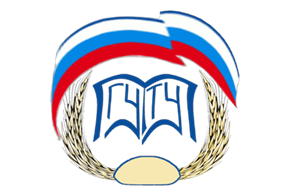 МИНИСТЕРСТВО НАУКИ И ВЫСШЕГО ОБРАЗОВАНИЯ РОССИЙСКОЙ ФЕДЕРАЦИИ МОСКОВСКИЙ ГОСУДАРСТВЕННЫЙ УНИВЕРСИТЕТ ТЕХНОЛОГИЙ И УПРАВЛЕНИЯ ИМ. К.Г. РАЗУМОВСКОГО Академия дополнительного образования Курс повышения квалификации «Профилактика новой коронавирусной инфекции (COVID-19), ОРВИ и других респираторных вирусных инфекций в организациях всех форм собственности»Описание: Актуальность программы обусловлена необходимостью обеспечения здоровья работников организаций в соответствии с действующим федеральным законодательством.Дополнительная профессиональная программа повышения квалификации «Профилактика коронавируса, ОРВИ и других респираторных вирусных инфекций в организациях всех форм собственности» разработана на основе информационных материалов Министерства здравоохранения Российской Федерации и Федеральной службы по надзору в сфере защиты прав потребителей и благополучия человека, а также действующих санитарных санитарно-эпидемиологических правил и требований.Целевая аудитория:К освоению дополнительной профессиональной программы допускаются лица, имеющие среднее профессиональное и (или) высшее образование (ст. 76 ФЗ от 29.12.2012 №273-ФЗ «Об образовании в Российской Федерации»). Курс разработан в целях повышения квалификации должностных лиц, ответственных за здоровьесберегающие технологии.  -  руководители подразделений, работники (служащие) организаций, государственных корпораций (компаний), публично-правовых компаний, организаций, созданных для выполнения задач, поставленных перед федеральными государственными органами, иных организаций, в должностные обязанности которых входит профилактика заболеваний;В обучении могут принять участие иные лица, интересующиеся вопросами профилактики здоровья и здоровьесберегающих технологий.Форма обучения: 36 часов (дистанционная форма обучения) Дистанционная форма обучения-это обучение через портал дистанционного обучения, вам будет присвоен личный кабинет, где вы сможете изучить видео-лекции, лекции и пройти итоговое тестирование.Преподаватель: Тараканова Валентина Викторовна-Кандидат педагогических наук, преподаваемые дисциплины: Безопасность жизнедеятельности, Основы валеологии, Система защиты среды обитания, Медико-биологические основы безопасности, Основы первой помощи, Безопасность профессиональной деятельности, История и методология науки в области техносферной безопасности, Мониторинг среды обитанияМодули обучения:	Стоимость участия:   500  руб.		По итогам тестирования слушателям выдается удостоверение установленного образца.Организационные вопросы (прием заявок, заключение договоров, выставление счетов) Резниченко Алена тел.8(495) 640-54-36 доб. 42368 (926) 975-48-70Emai: alena-alena.98@mail.ru Модуль1. Распространение вирусов. Вирусология.Тема1. Профилактика, диагностика и лечение новой коронавирусной инфекции 
COVID-19Тема2. Пандемия коронавирусной инфекции COVID-19Модуль2. Виды хронических вирусных заболеванийТема1. Стадии развития вирусных заболеваний (острых и хронических)Тема2. Профилактика и лечение вирусных заболеваний В результате обучения Вы приобретете следующие компетенции в рамках имеющейся квалификации, необходимые для профессиональной деятельности:- способностью осуществлять работу  с учетом социальных, возрастных, психофизических и индивидуальных особенностей (ОПК-2);- готовностью к обеспечению охраны жизни и здоровья служащих (ОПК-6).- способностью использовать здоровьесберегающие технологии в профессиональной деятельности, учитывать риски и опасности социальной среды (ОПК-12);- способностью организовывать совместную и индивидуальную деятельность работников в соответствии с возрастными нормами их развития (ПК-21).